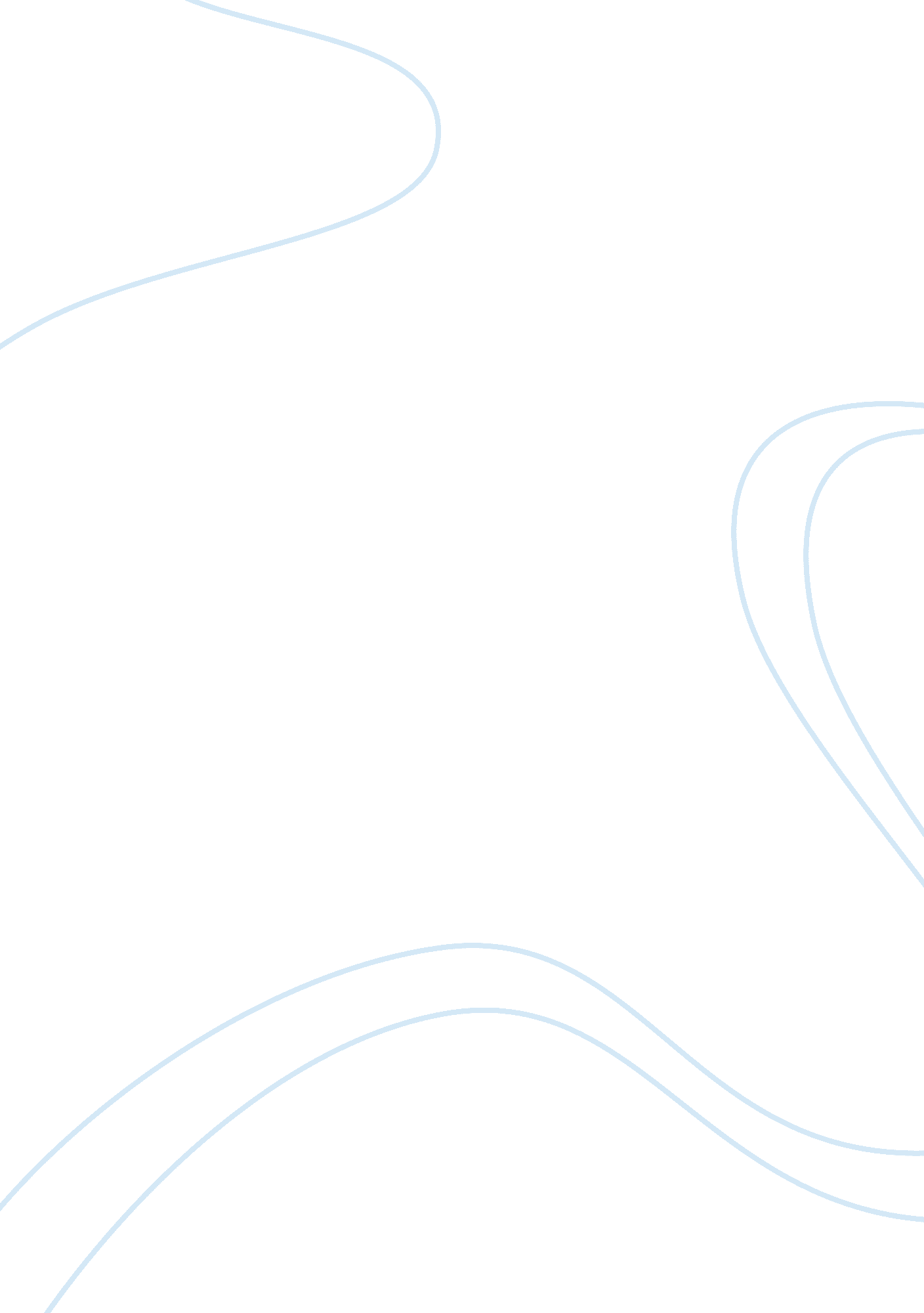 Personal responsibility and college successSociology, Slavery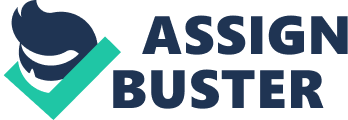 College Success: How PersonalResponsibilityPlays a Role College Success: How Personal Responsibility Plays a Role Little Johnny walks into a classroom and sits down with the rest of the class. As the bell rings theteacherasks all students to turn in their homework. The teacher notices that Johnny does not turn in anything and asks him “ Where’s your homework? ” His response, “ The dog ate it! ” In today’s society it is much easier to blame others for your actions instead of taking full responsibility for your own. Handling certain situations in your life, whether it be school, work, or social events requires some type of personal responsibility. Personal responsibility is showingaccountabilityfor the obligations that a person has control over. This means that you have to be accountable for your actions in the situations that you are involved in whether they are in your control or not. Being responsible will help to reach yourgoalsin life when it comes to your school, careerandfamily. In order in to succeed in college you have to be a responsible student. Love being a student. When people get married they take on the role of being a spouse. With this role comes responsibility. Nurturing the relationship, children to raise, bills to pay, cleaning, and cooking are just some of the responsibilities that married couples have. However, they love the role of the spouse (otherwise they would not have gotten married) and with loving the role they easily take on the responsibilities. As a student, you have to use the same approach. When we love being a student, responsibilities will not seem like dreadful tasks, but will be something we love to do. Not only much you love your new role you have to own it. Steven goes to Carmax and buys a new car. Being the owner of a new car, he has responsibilities of taking care of it. Regular oil changes, inspections, new tires, and rotation are just of the tasks that come along with regular maintenance. Same as being a student, owing your role will help you succeed in college. Regular reading, attending class, studying for examations is just the regular maintenance that you have to do to be successful. Once you love and own your role of being a student, living the student life comes into play. Mothers have the life of taking care of the children, cleaning, cooking, and running errands. Fathers have the life of going to work and providing for his family. Teachers have the life of teaching their students information, grading papers, and helping students who have fallen behind. Everyone has a life and many have different lives. Being a student you have to live the student life. Doing homework, not staying out late, plan your assignments and projects ahead are all a part of the student life. By incorporating personal responsibility into myeducationwill also help me succeed and eventually help me graduate. Developing an action plan and incorporating it in your life will also help you succeed in college. Time managementand planning will be the biggest responsibility. If you have a busy life already and have added school into your life, it would be beneficial to map and plan out your day ahead of time. Your time may be tight but being responsible and sticking to your to-do list will help you get everything done and be prepared for the next day. Also not procrastinating will also help you become a responsible student. Everyone has his or her days where they do not want to do anything and just be lazy. However, this will not help you succeed in where you want to be. Continuing to remind yourself to complete your tasks will help you in getting things done. Finally, another action plan ismoneymanagement. School is expensive and being responsible for money now and in the future will help. Only borrowing what you need and making planning financially while in school will benefit you in college. Personal responsibility plays a major role in everyone’s life. Whether it is school, personal, or work, being responsible will help you accomplish so much out of life. Love, owing, and living the life of a student are tools to help you get a handle on being responsible in school. Planning ahead and time and money management will also help you in college and help you succeed. Plan on being responsible for all you actions in the situations that you have placed yourself in and whatever life may throw in your way. Going back to school was probably a big decision for you and so plan on making the most out of it. 